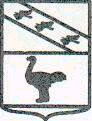 Льговский Городской Совет депутатов Р Е Ш Е Н И Еот 22.12.2016 года №83О результатах рассмотрения обращения жителя города Льгова в Электронную приемную Президента РФРассмотрев обращение жителя города Льгова Шмыкова Ю.С., с учетом рекомендаций, поступивших от заместителя председателя Комитета внутренней политики Администрации Курской области Телегина А.В., председателя Комитета по труду и занятости населения Курской области Куцевалова А. А., заместителя начальника Дорожного управления Курской области Овчаровой Р. Е., начальника отдела прогнозирования отраслей материальной сферы деятельности Комитета по экономике и развитию Курской области Новак А.А., главного консультанта Комитета внутренней политики Администрации Курской области Михайлова Д.В., начальника отдела кадровой, выставочной работы и делопроизводства Комитета промышленности, транспорта и связи Курской области Алекова О.Г., заместителя председателя Комитета пищевой и перерабатывающей промышленности и продовольствия Курской области Омельченко В.И., Льговский Городской Совет депутатов РЕШИЛ:1. Поручить Администрации города Льгова:1.1. с целью усиления работы с населением города Льгова:- составить и довести до населения путем опубликования в средствах массовой информации, а также в сети интернет график выездных приемов на 2017 год депутатов Льговского Городского Совета, Главы города Льгова, руководителей подразделений Администрации города Льгова;-  усилить взаимодействие должностных лиц Администрации города Льгова со средствами массовой информации с целью информирования населения о принимаемых решениях, проводимых мероприятиях, планах развития города Льгова, а также провести работу по доведению данной информации через сеть интернет;1.2. для снижения уровня безработицы, увеличения количества  рабочих мест, повышения уровня жизни населения:- усилить работу по привлечению инвестиций в город Льгов;1.3.  с целью улучшения качества дорог и благоустройства города:- принять меры по вхождению города Льгова в инвестиционные программы по данным направлениям. 2. Настоящее решение вступает в силу с момента его принятия.Председатель ЛьговскогоГородского Совета депутатов		 		  	Н.И.Костебелов